Marymount N.S.  The Rower.  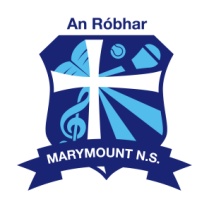 Notification regarding the Board of Management’s review of the Child Safeguarding StatementTo:	 School Community Marymount N.S.The Board of Management of Marymount N.S. wishes to inform you that:The Board of Management’s annual review of the school’s Child Safeguarding Statement was completed at the Board meeting of 06/02/2020.This review was conducted in accordance with the “Checklist for Review of the Child Safeguarding statement” published on the Department’s website www.education.ie.Signed : 	 Date : 06/02/2020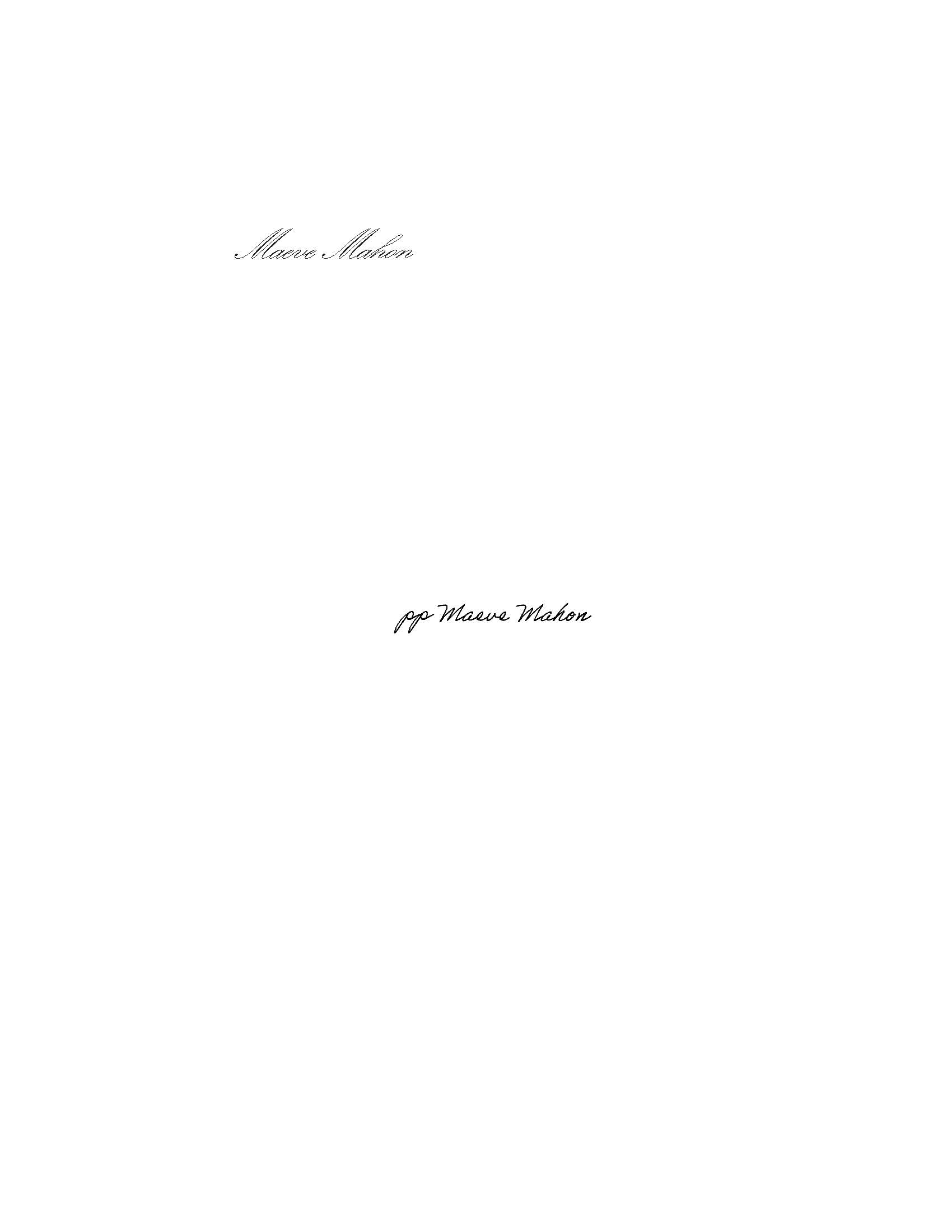 Chairperson, Board of Management Signed :  	Date : 06/02/2020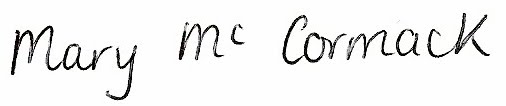 Principal / Secretary to the Board of Management